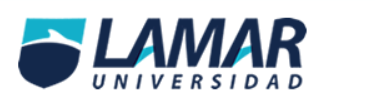 Juan Carlos García  5°aDiseño de plan de vidaLuis Fernando1er ParcialAnálisis de contexto:  zona en la que vivoMe ayuda mucho porque me permite adaptar mis conocimientos, por ejemplo metiéndome a distintos trabajos donde puedo aprender cosas que me gustan como comida o mascotas además de instrumentos musicales, también tengo cerca una escuela de música donde puedo reforzar una de mis mayores pasiones que es tocar instrumentos y queda ubicada en el centro donde me es de fácil acceso, donde vivo puedo practicar o realizar descansos donde puedo dejar pasar el tiempo y no hacer nada, se me facilitan distintos puestos de comida donde es de fácil acceso entrar y aprender diferentes conocimientos acerca del tema, en lo general es bueno para ser optimista e integrar gente a mi circulo de personas, puedo seguir practicando otro idioma como lo es el ingles hablando con personas que vivan cerca de mi zona y sepan lo cual también no es una gran dificultad, puedo continuar seguir asistiendo o retomar en mi escuela de ingles que queda cerca de mi casa y asi tener posibilidad de aumentar mi estado laboral, mi análisis sería que favorece de acuerdo a lo que quiero y necesito hacer de aquí en un futuro próximo mi zona.HabilidadesActitudesAptitudesInteresesValoresAdaptar conocimientosFacilidad en inglesMúsicaMúsicaSolidaridadSer comprensibleSer relajadoIdiomascomidaIntegridadFacilidad de realizar actividadesSer optimistaAceptar de una manera calmada cosas fuertesNo hacer nada o perder el tiempoDiciplinaIntegrar genteSoy muy apático, al menos eso dicenFacilidad con númerosConocer más acerca del mundo y como funciona nuestro sistema en el vivimosFeObservar más perspectivasPienso demasiado las cosascomprensiónSer feliz o al menos encontrar y hacer lo que me gustaLealtad